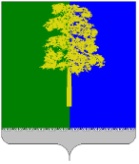 Муниципальное образование Кондинский районХанты-Мансийского автономного округа - ЮгрыАДМИНИСТРАЦИЯ КОНДИНСКОГО РАЙОНАПОСТАНОВЛЕНИЕВ соответствии со статьей 179 Бюджетного кодекса Российской Федерации, постановлением администрации Кондинского района от 22 августа 2018 года № 1690 «О модельной муниципальной программе Кондинского района, порядке принятия решения о разработке муниципальных программ Кондинского района, их формирования, утверждения и реализации», постановлением администрации Кондинского района от 31 июля 2018 года № 1495 «О Перечне муниципальных программ Кондинского района», в целях создания условий для развития инженерной, транспортной и социальной инфраструктур, обеспечения при осуществлении градостроительной деятельности безопасности и благоприятных условий жизнедеятельности человека, администрация Кондинского района постановляет:Внести в приложение к постановлению администрации Кондинского района от 29 октября 2018 года № 2122 «О муниципальной программе Кондинского района «Формирование на территории Кондинского района градостроительной документации на 2017-2020 годы» следующие изменения:Паспорт  муниципальной  программы изложить в  следующей редакции:Раздел 1. «О стимулировании инвестиционной и инновационной деятельности, развитие конкуренции и немуниципального сектора экономики» исключить. В заголовке подраздела «Раздел II «Механизм реализации муниципальной программы» слова «Раздел II» исключить. Таблицу 1 изложить в новой редакции (приложение 1).Таблицу 2 изложить в новой редакции (приложение 2).Таблицу 3 изложить в новой редакции (приложение 3).2. Постановление обнародовать в соответствии с решением Думы Кондинского района от 27 февраля 2017 года № 215 «Об утверждении Порядка опубликования (обнародования) муниципальных правовых актов и другой официальной информации органов местного самоуправления муниципального образования Кондинский район» и разместить на официальном сайте органов местного самоуправления муниципального образования Кондинский район.3. Постановление вступает в силу после его обнародования.Приложение 1к постановлению администрации районаот                             № «Целевые показатели муниципальной программыПриложение 2к постановлению администрации районаот                             №  Таблица 2Распределение финансовых ресурсов муниципальной программыПриложение 3к постановлению администрации районаот                             № Таблица 3Мероприятия, реализуемые на принципах проектного управления, направленные в том числе на исполнениенациональных и федеральных проектов (программ) Российской Федерации, региональных проектов Ханты-Мансийского автономного округа-Югры»от                       2018 года№пгт. МеждуреченскийО внесении изменений в постановление администрации Кондинского района от 29 октября 2018 года № 2122 «О муниципальной программе Кондинского района «Формирование на территории Кондинского района градостроительной документации на 2019-2025 годы и на период до 2030 года» Наименование муниципальной программыФормирование на территории Кондинского района градостроительной документации  на 2019-2025 годы и на период до 2030 годаДата утверждения муниципальной программы (наименование и номер соответствующего нормативного правового акта)Постановление администрации Кондинского района от 29 октября 2018 года № 2122 «О муниципальной программе «Формирование на территории Кондинского района градостроительной документации на 2019-2025 годы и на период до 2030 года»Ответственный исполнитель муниципальной программыУправление архитектуры и градостроительства администрации Кондинского районаСоисполнители муниципальной программыМуниципальное учреждение Управление капитального строительства Кондинского районаЦели муниципальной программы Создание условий для развития инженерной, транспортной и социальной инфраструктур, для обеспечения при осуществлении градостроительной деятельности безопасности и благоприятных условий жизнедеятельности человекаЗадачи муниципальной программыРазвитие градостроительного регулирования муниципальных образований Кондинского районаСтимулирование жилищного строительства Подпрограммы или основные мероприятияОбеспечение населенных пунктов документацией по планировке территорий; Обеспечение муниципальных образований Кондинского района документами территориального планирования; Обеспечение межселенной территории, городских и сельских поселений Кондинского района документами градостроительного зонирования; Выполнение обосновывающих материалов для подготовки документов территориального планирования, правил землепользования и застройки; Внесение сведений о границах территориальных зон в Единый государственный реестр недвижимости;Обеспечение муниципальных образований Кондинского района местными нормативами градостроительного проектирования;Освобождение земельных участков, планируемых для жилищного строительства и комплекс мероприятий по формированию земельных участков для индивидуального жилищного строительстваНаименование портфеля проектов, проекта, направленных, в том числе на реализацию в Кондинском районе национальных проектов (программ) Российской Федерации1. Портфель проектов «Получение разрешения на строительство и территориальное планирование».2. Портфель проектов «Постановка на кадастровый учет земельных участков и объектов недвижимого имущества»Целевые показатели муниципальной программыУвеличение доли населенных пунктов Кондинского района, обеспеченных документами по планировке территорий с 62 до 80% от общей площади территории. Доля муниципальных образований Кондинского района, обеспеченных документами территориального планирования и документами градостроительного зонирования на уровне 100% от общей потребности.Увеличение доли территориальных зон, сведения о границах которых внесены в Единый государственный реестр недвижимости, в общем количестве территориальных зон, установленных правилами землепользования и застройки, на территории Кондинского района от 0 до 100%.Площадь земельных участков, предоставленных для строительства, в отношении которых с даты принятия решения о предоставлении земельного участка или подписания протокола о результатах торгов (конкурсов, аукционов) не было получено разрешение в эксплуатацию на уровне 0.Доля муниципальных образований Кондинского района, обеспеченных нормативами градостроительного проектирования на уровне 100% от общей потребности.Увеличение количества сформированных земельных участков для строительства индивидуальных жилых домов предоставляются гражданам, отнесенным к категориям, указанным в пункте 1 статьи 7.4 Закона Ханты-Мансийского автономного округа - Югры от 06 июля 2005 года № 57-оз «О регулировании отдельных жилищных отношений в Ханты-Мансийском автономном округе - Югре» с 0 до 37Сроки реализации муниципальной программы (разрабатывается на срок от трех лет)2019-2025 годы и на период до 2030 годаПараметры финансового обеспечения муниципальной программыОбщий объем финансирования программы на 2019-2025 годы на период до 2030 года составляет 21 032,9 тыс. рублей, в том числе:2019 год – 6 805,1  тыс. рублей; год – 7 477,8 тыс. рублей;год – 6 750,0 тыс. рублей; год - 0 тыс. рублей; год - 0 тыс. рублей; год - 0 тыс. рублей; год - 0 тыс. рублей;- 2030 годы – 0 тыс. рублей.Объем налоговых расходовКондинского района(с расшифровкой по годам реализациимуниципальной программы)-Глава районаА.В.Дубовик№ п/пНаименование целевых показателейБазовый показатель на начало реализации ПрограммыЗначение показателя по годамЗначение показателя по годамЗначение показателя по годамЗначение показателя по годамЗначение показателя по годамЗначение показателя по годамЗначение показателя по годамЦелевое значение показателя на момент окончания действия Программы№ п/пНаименование целевых показателейБазовый показатель на начало реализации Программы2019202020212022202320242025-2030Целевое значение показателя на момент окончания действия Программы1234567891011Цель муниципальной программы: «Создание условий для развития инженерной, транспортной и социальной инфраструктур, для обеспечения при осуществлении градостроительной деятельности безопасности и благоприятных условий жизнедеятельности человека»Цель муниципальной программы: «Создание условий для развития инженерной, транспортной и социальной инфраструктур, для обеспечения при осуществлении градостроительной деятельности безопасности и благоприятных условий жизнедеятельности человека»Цель муниципальной программы: «Создание условий для развития инженерной, транспортной и социальной инфраструктур, для обеспечения при осуществлении градостроительной деятельности безопасности и благоприятных условий жизнедеятельности человека»Цель муниципальной программы: «Создание условий для развития инженерной, транспортной и социальной инфраструктур, для обеспечения при осуществлении градостроительной деятельности безопасности и благоприятных условий жизнедеятельности человека»Цель муниципальной программы: «Создание условий для развития инженерной, транспортной и социальной инфраструктур, для обеспечения при осуществлении градостроительной деятельности безопасности и благоприятных условий жизнедеятельности человека»Цель муниципальной программы: «Создание условий для развития инженерной, транспортной и социальной инфраструктур, для обеспечения при осуществлении градостроительной деятельности безопасности и благоприятных условий жизнедеятельности человека»Цель муниципальной программы: «Создание условий для развития инженерной, транспортной и социальной инфраструктур, для обеспечения при осуществлении градостроительной деятельности безопасности и благоприятных условий жизнедеятельности человека»Цель муниципальной программы: «Создание условий для развития инженерной, транспортной и социальной инфраструктур, для обеспечения при осуществлении градостроительной деятельности безопасности и благоприятных условий жизнедеятельности человека»Цель муниципальной программы: «Создание условий для развития инженерной, транспортной и социальной инфраструктур, для обеспечения при осуществлении градостроительной деятельности безопасности и благоприятных условий жизнедеятельности человека»Цель муниципальной программы: «Создание условий для развития инженерной, транспортной и социальной инфраструктур, для обеспечения при осуществлении градостроительной деятельности безопасности и благоприятных условий жизнедеятельности человека»Цель муниципальной программы: «Создание условий для развития инженерной, транспортной и социальной инфраструктур, для обеспечения при осуществлении градостроительной деятельности безопасности и благоприятных условий жизнедеятельности человека»Задача 1.	Развитие градостроительного регулирования муниципальных образований Кондинского района»Задача 1.	Развитие градостроительного регулирования муниципальных образований Кондинского района»Задача 1.	Развитие градостроительного регулирования муниципальных образований Кондинского района»Задача 1.	Развитие градостроительного регулирования муниципальных образований Кондинского района»Задача 1.	Развитие градостроительного регулирования муниципальных образований Кондинского района»Задача 1.	Развитие градостроительного регулирования муниципальных образований Кондинского района»Задача 1.	Развитие градостроительного регулирования муниципальных образований Кондинского района»Задача 1.	Развитие градостроительного регулирования муниципальных образований Кондинского района»Задача 1.	Развитие градостроительного регулирования муниципальных образований Кондинского района»Задача 1.	Развитие градостроительного регулирования муниципальных образований Кондинского района»Задача 1.	Развитие градостроительного регулирования муниципальных образований Кондинского района»1Доля населенных пунктов Кондинского района, обеспеченных документами по планировке территорий (%)62%62%62%62%80%80%80%80%80%2Доля муниципальных образований Кондинского района, обеспеченных документами территориального планирования и документами градостроительного зонирования (%)100%100%100%100%100%100%100%100%100%3Доля территориальных зон, сведения о границах которых внесены в Единый государственный реестр недвижимости, в общем количестве территориальных зон, установленных правилами землепользования и застройки, на территории Кондинского района (%)0%100%100%100%100%100%100%100%100%4Площадь земельных участков, предоставленных для строительства, в отношении которых с даты принятия решения о предоставлении земельного участка или подписания протокола о результатах торгов (конкурсов, аукционов) не было получено разрешение на ввод в эксплуатацию, (кв. м) 0000000005 Доля муниципальных образований Кондинского района, обеспеченных местными нормативами градостроительного проектирования (%)100%100%100%100%100%100%100%100%100%Задача 2. Стимулирование жилищного строительстваЗадача 2. Стимулирование жилищного строительстваЗадача 2. Стимулирование жилищного строительстваЗадача 2. Стимулирование жилищного строительстваЗадача 2. Стимулирование жилищного строительстваЗадача 2. Стимулирование жилищного строительстваЗадача 2. Стимулирование жилищного строительстваЗадача 2. Стимулирование жилищного строительстваЗадача 2. Стимулирование жилищного строительстваЗадача 2. Стимулирование жилищного строительстваЗадача 2. Стимулирование жилищного строительства6Количество сформированных земельных участков для строительства индивидуальных жилых домов предоставляются гражданам, отнесенным к категориям, указанным в пункте 1 статьи 7.4 Закона Ханты-Мансийского автономного округа - Югры от 06 июля 2005 года № 57-оз «О регулировании отдельных жилищных отношений в Ханты-Мансийском автономном округе - Югре» 7003735000072№ Основные мероприятия муниципальной программы (связь мероприятий с целевыми показателями)Ответственный исполнитель / соисполнительИсточники финансирования расходов бюджетных средств на реализацию мероприятийФинансовые затраты на реализацию муниципальной программы, тыс. рублейФинансовые затраты на реализацию муниципальной программы, тыс. рублейФинансовые затраты на реализацию муниципальной программы, тыс. рублейФинансовые затраты на реализацию муниципальной программы, тыс. рублейФинансовые затраты на реализацию муниципальной программы, тыс. рублейФинансовые затраты на реализацию муниципальной программы, тыс. рублейФинансовые затраты на реализацию муниципальной программы, тыс. рублейФинансовые затраты на реализацию муниципальной программы, тыс. рублейФинансовые затраты на реализацию муниципальной программы, тыс. рублей№ Основные мероприятия муниципальной программы (связь мероприятий с целевыми показателями)Ответственный исполнитель / соисполнительИсточники финансирования расходов бюджетных средств на реализацию мероприятий Всегов том числе:в том числе:в том числе:в том числе:в том числе:в том числе:в том числе:в том числе:№ Основные мероприятия муниципальной программы (связь мероприятий с целевыми показателями)Ответственный исполнитель / соисполнительИсточники финансирования расходов бюджетных средств на реализацию мероприятий Всего20192020202120222023202420252026-2030 12345678910111213Задача 1. Развитие градостроительного регулирования муниципальных образований Кондинского районаЗадача 1. Развитие градостроительного регулирования муниципальных образований Кондинского районаЗадача 1. Развитие градостроительного регулирования муниципальных образований Кондинского районаЗадача 1. Развитие градостроительного регулирования муниципальных образований Кондинского районаЗадача 1. Развитие градостроительного регулирования муниципальных образований Кондинского районаЗадача 1. Развитие градостроительного регулирования муниципальных образований Кондинского районаЗадача 1. Развитие градостроительного регулирования муниципальных образований Кондинского районаЗадача 1. Развитие градостроительного регулирования муниципальных образований Кондинского районаЗадача 1. Развитие градостроительного регулирования муниципальных образований Кондинского районаЗадача 1. Развитие градостроительного регулирования муниципальных образований Кондинского районаЗадача 1. Развитие градостроительного регулирования муниципальных образований Кондинского районаЗадача 1. Развитие градостроительного регулирования муниципальных образований Кондинского районаЗадача 1. Развитие градостроительного регулирования муниципальных образований Кондинского района1.Обеспечение населенных пунктов документацией по планировке территорий (1), (4)Управление архитектуры и градостроительства администрации Кондинского районаВсего, в том числе:0,00,00,00,00,00,00,00,00,01.Обеспечение населенных пунктов документацией по планировке территорий (1), (4)Управление архитектуры и градостроительства администрации Кондинского района1.    бюджет автономного округа0,00,00,00,00,00,00,00,00,01.Обеспечение населенных пунктов документацией по планировке территорий (1), (4)Управление архитектуры и градостроительства администрации Кондинского района2.    бюджет района0,00,00,00,00,00,00,00,00,02.Обеспечение муниципальных образований Кондинского района документами  территориального планирования (2), (4)Управление архитектуры и градостроительства администрации Кондинского районаВсего, в том числе:300,0300,00,00,00,00,00,00,00,02.Обеспечение муниципальных образований Кондинского района документами  территориального планирования (2), (4)Управление архитектуры и градостроительства администрации Кондинского района1.    бюджет автономного округа291,0291,00,00,00,00,00,00,00,02.Обеспечение муниципальных образований Кондинского района документами  территориального планирования (2), (4)Управление архитектуры и градостроительства администрации Кондинского района2.    бюджет района9,09,00,00,00,00,00,00,00,03.Обеспечение межселенной территории, городских и сельских поселений Кондинского района документами градостроительного зонирования (2), (4)Управление архитектуры и градостроительства администрации Кондинского районаВсего, в том числе:0,00,00,00,00,00,00,00,00,03.Обеспечение межселенной территории, городских и сельских поселений Кондинского района документами градостроительного зонирования (2), (4)Управление архитектуры и градостроительства администрации Кондинского района1.    бюджет автономного округа0,00,00,00,00,00,00,00,00,03.Обеспечение межселенной территории, городских и сельских поселений Кондинского района документами градостроительного зонирования (2), (4)Управление архитектуры и градостроительства администрации Кондинского района2.    бюджет района0,00,00,00,00,00,00,00,00,04.Внесение сведений о границах территориальных зон в Единый государственный реестр недвижимости (3)Управление архитектуры и градостроительства администрации Кондинского районаВсего, в том числе:7312,45719,51592,90,00,00,00,00,00,04.Внесение сведений о границах территориальных зон в Единый государственный реестр недвижимости (3)Управление архитектуры и градостроительства администрации Кондинского района1.   бюджет автономного округа7092,15547,01545,10,00,00,00,00,00,04.Внесение сведений о границах территориальных зон в Единый государственный реестр недвижимости (3)Управление архитектуры и градостроительства администрации Кондинского района2.    бюджет района220,2172,447,80,00,00,00,00,00,05.Выполнение обосновывающих материалов для подготовки документов территориального планирования, правил землепользования и застройки (2)Управление архитектуры и градостроительства администрации Кондинского районаВсего, в том числе:1455,6785,6670,00,00,00,00,00,00,05.Выполнение обосновывающих материалов для подготовки документов территориального планирования, правил землепользования и застройки (2)Управление архитектуры и градостроительства администрации Кондинского района1.   бюджет автономного округа1412,0762,1649,90,00,00,00,00,00,05.Выполнение обосновывающих материалов для подготовки документов территориального планирования, правил землепользования и застройки (2)Управление архитектуры и градостроительства администрации Кондинского района2.    бюджет района43,723,620,10,00,00,00,00,00,06.Обеспечение муниципальных образований Кондинского района местными нормативами градостроительного проектирования  (5)Управление архитектуры и градостроительства администрации Кондинского районаВсего, в том числе:27,00,027,00,00,00,00,00,00,06.Обеспечение муниципальных образований Кондинского района местными нормативами градостроительного проектирования  (5)Управление архитектуры и градостроительства администрации Кондинского района1.   бюджет автономного округа26,20,026,20,00,00,00,00,00,06.Обеспечение муниципальных образований Кондинского района местными нормативами градостроительного проектирования  (5)Управление архитектуры и градостроительства администрации Кондинского района2.    бюджет района0,80,00,80,00,00,00,00,00,0Задача 2. Стимулирование жилищного строительства Задача 2. Стимулирование жилищного строительства Задача 2. Стимулирование жилищного строительства Задача 2. Стимулирование жилищного строительства Задача 2. Стимулирование жилищного строительства Задача 2. Стимулирование жилищного строительства Задача 2. Стимулирование жилищного строительства Задача 2. Стимулирование жилищного строительства Задача 2. Стимулирование жилищного строительства Задача 2. Стимулирование жилищного строительства Задача 2. Стимулирование жилищного строительства Задача 2. Стимулирование жилищного строительства Задача 2. Стимулирование жилищного строительства 7.Освобождение земельных участков, планируемых для жилищного строительства и комплекс мероприятий по формированию земельных участков для индивидуального жилищного строительства (6)МУ Управление капитального строительства Кондинского районаВсего, в том числе:11937,90,05187,96750,00,00,00,00,00,07.Освобождение земельных участков, планируемых для жилищного строительства и комплекс мероприятий по формированию земельных участков для индивидуального жилищного строительства (6)МУ Управление капитального строительства Кондинского района1.   бюджет автономного округа11579,80,05032,36547,50,00,00,00,00,07.Освобождение земельных участков, планируемых для жилищного строительства и комплекс мероприятий по формированию земельных участков для индивидуального жилищного строительства (6)МУ Управление капитального строительства Кондинского района2.    бюджет района358,10,0155,6202,50,00,00,00,00,0Всего по муниципальной программеВсего, в том числе:21032,96805,17477,86750,00,00,00,00,00,0Всего по муниципальной программе1.    бюджет автономного округа20401,16600,17253,56547,50,00,00,00,00,0Всего по муниципальной программе2.    бюджет района631,8205,0224,3202,50,00,00,00,00,0№ п/пНаименование проекта или мероприятияИсточники финансированияПараметры финансового обеспечения, тыс. рублейПараметры финансового обеспечения, тыс. рублейПараметры финансового обеспечения, тыс. рублейПараметры финансового обеспечения, тыс. рублейПараметры финансового обеспечения, тыс. рублейПараметры финансового обеспечения, тыс. рублейПараметры финансового обеспечения, тыс. рублейПараметры финансового обеспечения, тыс. рублейПараметры финансового обеспечения, тыс. рублей№ п/пНаименование проекта или мероприятияИсточники финансированиявсего2019 год2020 год2021 год2022 год2023 год2024 год2025 год2026-2030 годы123456789101112Портфели проектов Ханты-Мансийского автономного округа - ЮгрыПортфели проектов Ханты-Мансийского автономного округа - ЮгрыПортфели проектов Ханты-Мансийского автономного округа - ЮгрыПортфели проектов Ханты-Мансийского автономного округа - ЮгрыПортфели проектов Ханты-Мансийского автономного округа - ЮгрыПортфели проектов Ханты-Мансийского автономного округа - ЮгрыПортфели проектов Ханты-Мансийского автономного округа - ЮгрыПортфели проектов Ханты-Мансийского автономного округа - ЮгрыПортфели проектов Ханты-Мансийского автономного округа - ЮгрыПортфели проектов Ханты-Мансийского автономного округа - ЮгрыПортфели проектов Ханты-Мансийского автономного округа - ЮгрыПортфели проектов Ханты-Мансийского автономного округа - Югры№ 1 Получение разрешения на строительство и территориальное планирование№ 1 Получение разрешения на строительство и территориальное планирование№ 1 Получение разрешения на строительство и территориальное планирование№ 1 Получение разрешения на строительство и территориальное планирование№ 1 Получение разрешения на строительство и территориальное планирование№ 1 Получение разрешения на строительство и территориальное планирование№ 1 Получение разрешения на строительство и территориальное планирование№ 1 Получение разрешения на строительство и территориальное планирование№ 1 Получение разрешения на строительство и территориальное планирование№ 1 Получение разрешения на строительство и территориальное планирование№ 1 Получение разрешения на строительство и территориальное планирование№ 1 Получение разрешения на строительство и территориальное планирование1.1.2.  Обеспечение муниципальных образований Кондинского района документами  территориального планирования (2), (4)срок реализации (15.02.2017г. – 01.03.2022г.)Всего, в том числе:300,0300,00,00,00,00,00,00,00,01.1.2.  Обеспечение муниципальных образований Кондинского района документами  территориального планирования (2), (4)срок реализации (15.02.2017г. – 01.03.2022г.)1.    бюджет автономного округа291,0291,00,00,00,00,00,00,00,01.1.2.  Обеспечение муниципальных образований Кондинского района документами  территориального планирования (2), (4)срок реализации (15.02.2017г. – 01.03.2022г.)2.    бюджет района9,09,00,00,00,00,00,00,00,01.2.5. Выполнение обосновывающих материалов для подготовки документов территориального планирования, правил землепользования и застройки (2)срок реализации (15.02.2017г. – 01.03.2022г.)всего1455,6785,6670,00,00,00,00,00,00,01.2.5. Выполнение обосновывающих материалов для подготовки документов территориального планирования, правил землепользования и застройки (2)срок реализации (15.02.2017г. – 01.03.2022г.)бюджет автономного округа1412,0762,1649,90,00,00,00,00,00,01.2.5. Выполнение обосновывающих материалов для подготовки документов территориального планирования, правил землепользования и застройки (2)срок реализации (15.02.2017г. – 01.03.2022г.)местный бюджет43,723,620,10,00,00,00,00,00,01.3.6. Обеспечение муниципальных образований Кондинского района местными нормативами градостроительного проектирования  (5) срок реализации (15.02.2017г. – 01.03.2022г.)всего27,00,027,00,00,00,00,00,00,01.3.6. Обеспечение муниципальных образований Кондинского района местными нормативами градостроительного проектирования  (5) срок реализации (15.02.2017г. – 01.03.2022г.)бюджет автономного округа26,20,026,20,00,00,00,00,00,01.3.6. Обеспечение муниципальных образований Кондинского района местными нормативами градостроительного проектирования  (5) срок реализации (15.02.2017г. – 01.03.2022г.)местный бюджет0,80,00,80,00,00,00,00,00,0Итого по портфелю проектов 1всего1782,71085,7697,00,00,00,00,00,00,0Итого по портфелю проектов 1бюджет автономного округа1729,21053,1676,10,00,00,00,00,00,0Итого по портфелю проектов 1местный бюджет53,532,620,90,00,00,00,00,00,0№2  Постановка на кадастровый учет земельных участков и объектов недвижимого имущества№2  Постановка на кадастровый учет земельных участков и объектов недвижимого имущества№2  Постановка на кадастровый учет земельных участков и объектов недвижимого имущества№2  Постановка на кадастровый учет земельных участков и объектов недвижимого имущества№2  Постановка на кадастровый учет земельных участков и объектов недвижимого имущества№2  Постановка на кадастровый учет земельных участков и объектов недвижимого имущества№2  Постановка на кадастровый учет земельных участков и объектов недвижимого имущества№2  Постановка на кадастровый учет земельных участков и объектов недвижимого имущества2.1.4. Внесение сведений о границах территориальных зон в Единый государственный реестр недвижимости (3) срок реализации (15.02.2017г. – 31.12.2020г.)всего7312,45719,51592,90,00,00,00,00,00,02.1.4. Внесение сведений о границах территориальных зон в Единый государственный реестр недвижимости (3) срок реализации (15.02.2017г. – 31.12.2020г.)бюджет автономного округа7092,15547,01545,10,00,00,00,00,00,02.1.4. Внесение сведений о границах территориальных зон в Единый государственный реестр недвижимости (3) срок реализации (15.02.2017г. – 31.12.2020г.)местный бюджет220,2172,447,80,00,00,00,00,00,0Итого по портфелю проектов№ 2всего7312,45719,51592,90,00,00,00,00,00,0Итого по портфелю проектов№ 2бюджет автономного округа7092,15547,01545,10,00,00,00,00,00,0Итого по портфелю проектов№ 2местный бюджет220,2172,447,80,00,00,00,00,00,0